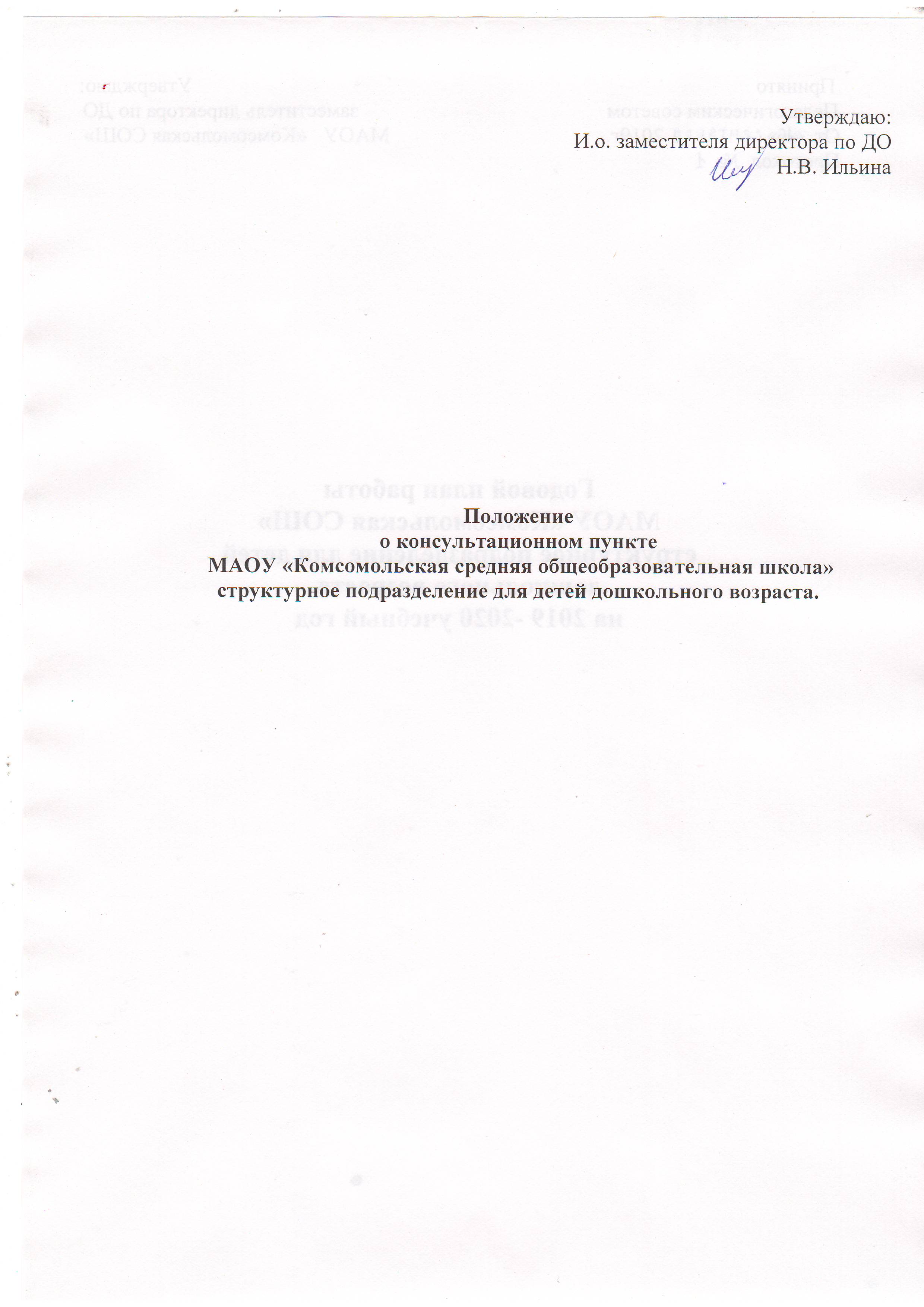 Общие положения1.1.Настоящее Положение регламентирует деятельность консультационного пункта  структурного подразделения для детей дошкольного возраста МАОУ «Комсомольская средняя общеобразовательная школа»  для родителей (законных представителей) детей дошкольного возраста, не посещающих дошкольную организацию,  в том числе детей с ОВЗ и детей - инвалидов. 1.2 Консультационный пункт создается в организации с целью предоставления услуги по оказанию консультативной, методической, диагностической помощи  и психолого-педагогического просвещения родителей (законных представителей) детей  дошкольного возраста, не посещающих детский сад, в том числе детей с ОВЗ и детей - инвалидов.1.3.Организацию деятельности консультационного пункта осуществляют специалисты и педагогические работники организации.1.4.Настоящее Положение утверждается директором ОУ. Положение вступает в действие с момента утверждения.1.5Срок данного Положения не ограничен. Данное Положение действует до принятия нового.Задачи работы консультационного пункта2.1.Основными задачами работы консультационного пункта являются:-Реализация государственной политики по вопросам образования детей дошкольного возраста.-Оказание помощи родителям (законным представителям) в подготовке детей к посещению детского сада.-Оказание консультационной, методической, диагностической помощи родителям (законным представителям) детей, не посещающих детский сад, в том числе детей с ОВЗ и детей - инвалидов, по вопросам воспитания, обучения и развития детей дошкольного возраста.    -Оказание содействия в социализации дошкольников.3. Функции и формы работы  консультационного пункта3.1. Консультационный пункт  осуществляет следующие функции:-Диагностика актуального уровня развития ребенка, его потенциальных возможностей, а также выявление причин и механизмов нарушений в развитии, социальной адаптации.-Разработка индивидуальных рекомендаций по оказанию детям дошкольного возраста, в том числе детям с ОВЗ и детям - инвалидам, возможной психолого-педагогической помощи, организации их специального обучения и воспитания в семье.-Психолого-педагогическое просвещение родителей (законных представителей)  детей дошкольного возраста, в том числе детей с ОВЗ и детей - инвалидов, не посещающих детский сад,  о физиологических и психологических особенностях развития дошкольников, основных направлениях воспитательных воздействий, предотвращения возникающих семейных проблем и кризисных ситуаций.3.2 Формы работы  консультационного пункта:– очные консультации для родителей (законных представителей);– коррекционно-развивающие занятия с ребенком в присутствии родителей (законных представителей);– совместные занятия с родителями и их детьми с целью обучения способам взаимодействия с ребенком;– мастер-классы, тренинги, практические семинары для родителей (законных представителей).	4. Права консультационного пункта	4.1. Специалисты консультационного пункта  имеют право:-самостоятельно выбирать средства, оптимальные формы и методы работы с детьми и взрослыми, решать вопросы приоритетных направлений своей деятельности;-обращаться за консультацией в образовательные, медицинские, специальные (коррекционные) учреждения, специалистам территориальной психолого-медико-педагогической комиссии (ТПМПК);-вести просветительскую деятельность по пропаганде психолого-педагогических знаний;-обобщать и распространять опыт своей работы, выпускать буклеты, методические разработки и пр.5. Организация и управление5.1. Консультационный пункт открывается на базе структурного подразделения МАОУ «Комсомольская СОШ»  приказом директора. 5.2.   Координирует  и контролирует деятельность консультационного пункта старший воспитатель структурного подразделения.5.3.    В состав консультационного пункта входят следующие работники структурного подразделения:-старший воспитатель -учитель-логопед-педагог -психолог-воспитатель-другие педагогические работники (по согласованию).5.4. Деятельность консультационного пункта регулируется настоящим Положением.5.5. Режим работы консультационного пункта определяется структурным  подразделением самостоятельно с учетом социального заказа населения.5.6. Организует работу консультационного пункта старший воспитатель структурного подразделения, в том числе:-обеспечивает работу консультационного пункта в соответствии с графиком работы;-осуществляет учет работы специалистов консультационного пункта;-обеспечивает дополнительное информирование населения через средства массовой информации и Интернет о деятельности консультационного пункта;-размещает  консультативный материал на сайте ОУ.5.7. Периодичность групповых занятий с родителями 1 раз в месяц, периодичность индивидуальных занятий определяется потребностью родителей (или законных представителей).5.8. Тематика групповых занятий определяется специалистами консультационного пункта, но может меняться в соответствии с запросами родителей.6. Ответственность консультационного пункта6.1. Специалисты консультационного пункта  несут ответственность:-за конфиденциальность информации о ребенке, полученной в процессе работы;-за адекватность используемых диагностических и коррекционных методов работы;-обоснованность рекомендаций;-соблюдение прав и свобод личности ребенка;-ведение документации и ее сохранность. 7. Делопроизводство  консультативного пункта7.1.  На консультационном  пункте ведется  документация, которую заполняют все специалисты ответственные за проведение консультаций:-заявления родителей (законных представителей) о зачислении в консультационный  пункт структурного подразделения МАОУ «Комсомольская СОШ»;-журнал регистрации родителей (законных представителей), посещающих консультационный  пункт;-годовой план работы консультационного пункта.